西吴庄村1月党员主题会召开情况2022年1月5日，在西吴庄村室召开党员大会、1月份主题党日，会议学习传达了习近平总书记重要讲话精神，对当前村内疫情防控、党员干部带头禁烧散煤等进行了研究分析，听取了党员的意见建议，吸纳党员的合理化建议，收缴了1月份党费。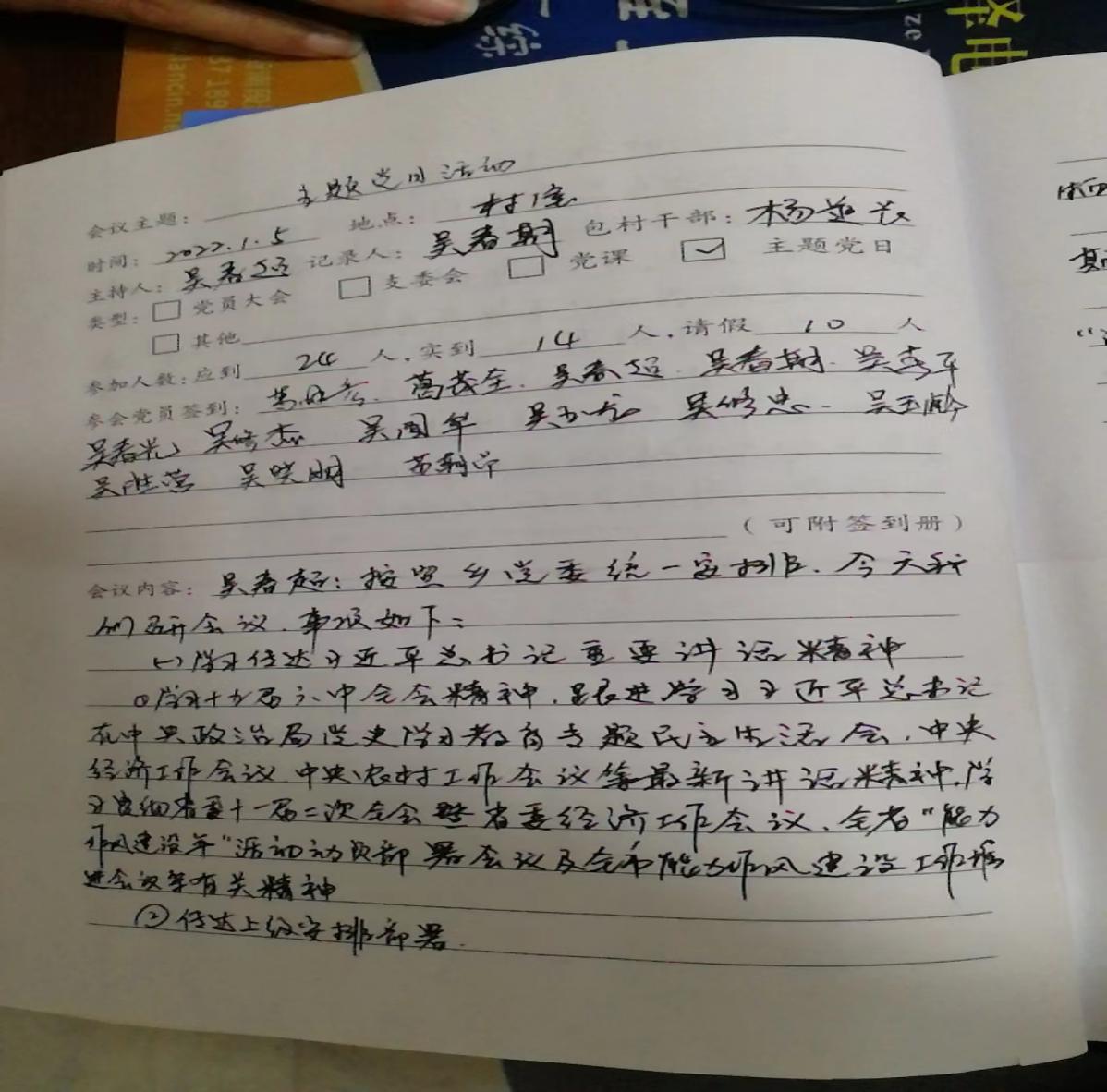 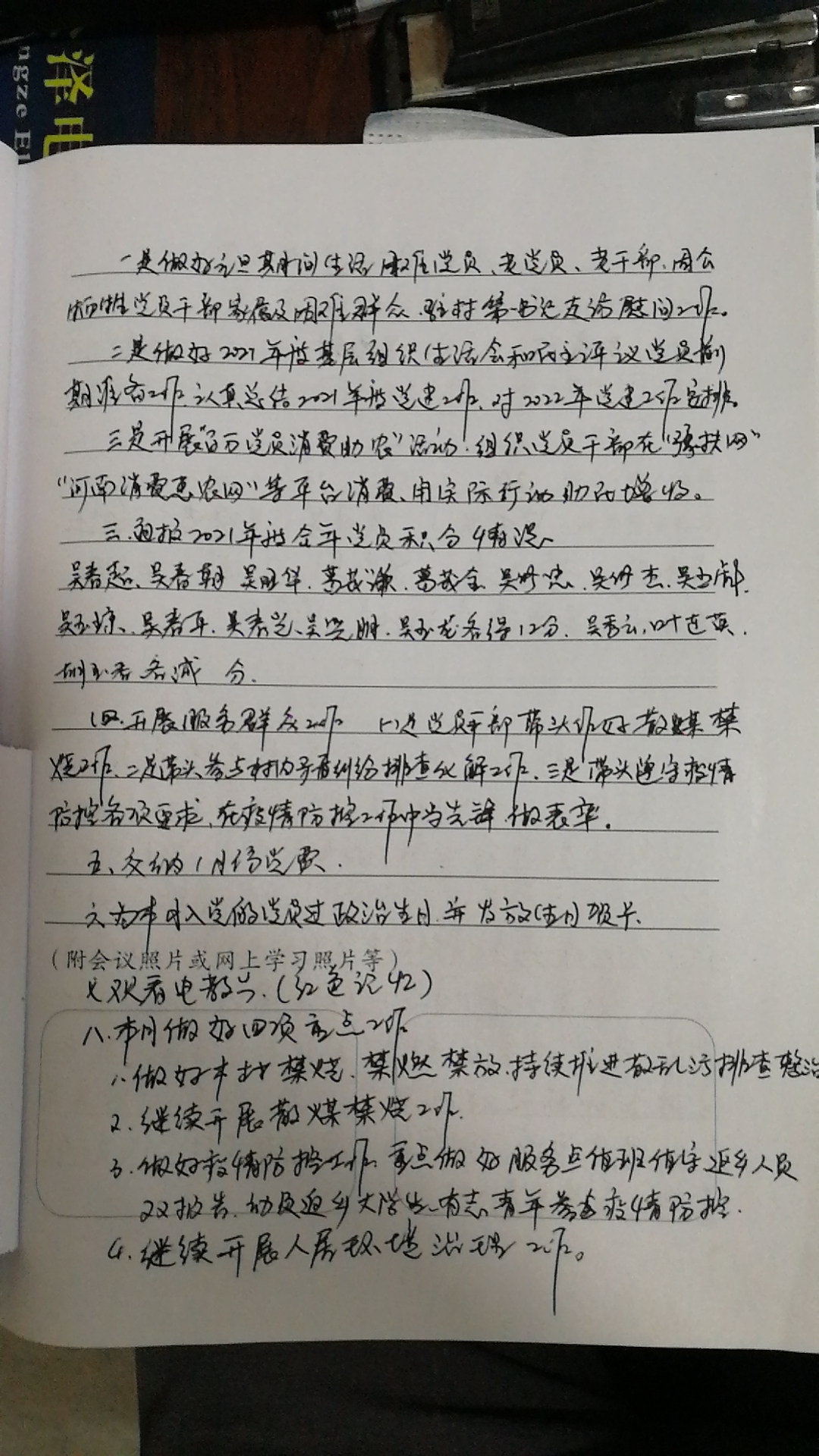 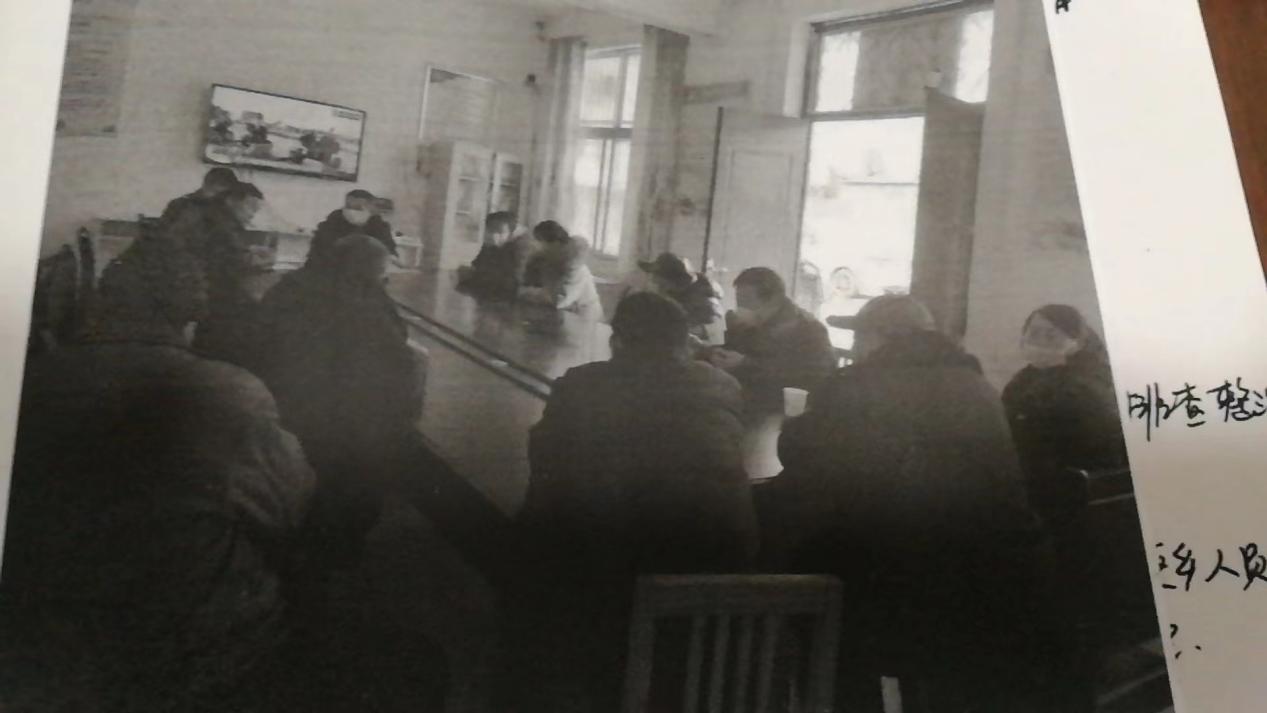 